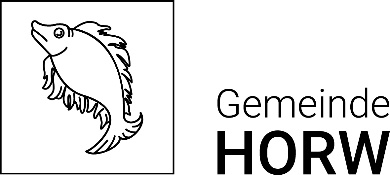 GEMEINDESCHULE RektoratSchulhaus ZentrumAllmendstrasse 16b6048 HorwAntrags- und Bewilligungsformular:Besuch von Förderangeboten während der Unterrichtszeit für Schüler/-innen der 5. und 6. PST mit Teil-Hochbegabungen
BedingungenDieser Antrag muss spätestens 1 Monat im Voraus eingereicht werden. Startet das externe Förderangebot nach Ferien, so muss dieser Antragmindestens 1 Monat vor Ferienbeginn eingereicht werden. Der SPD Horw muss eine Teil-Hochbegabung bestätigen. Diese Bestätigung muss bei der Einreichung des vorliegenden Antrags bereits vorliegen.Der SPD Horw muss ein gutes Gesamtbild bez. Arbeitswille / Motivation / Selbstorganisation bestätigen (inkl. Abholung der Einschätzung der Lehrpersonen).Die aktuellen Noten in den Fächern D, F, E, M, NMG liegen alle mind. bei einer 4.5.
(Wenn in einem Fach tiefere Noten vorliegen sollten, kann der Antrag im Ausnahmefall  trotzdem bewilligt werden – es darf dann aber keine Lektion für das zusätzliche Förderangebot ausfallen, in der die Note unter 4.5 liegt.)Die Eintragungen im aktuellen Zeugnis unter Lern-/Arbeits-/Sozialverhalten sind mind. erreicht. Es wird erwartet, dass die Eltern und das Kind sich selbständig darum bemühen, den verpassten Stoff des Regelunterrichts aufzuarbeiten und bis zu den Prüfungsterminen zu beherrschen.
Die LP stehen nur für die Übergabe des verpassten Lernstoffs zur Verfügung, nicht für ausführlichere individuelle Erklärungen.Es dürfen max. 4 Lektionen pro Woche verpasst werden (inkl. eines allfälligen Besuchs des Hochbegabungsateliers).Der Zeitpunkt des Fehlens wird mit der KLP abgesprochen (abgesehen vom Hochbegabungsatelier).Das zusätzliche Förderangebot weisst Relevanz für die Schule auf (z.B. Besuch des Instrumentalunterrichts der Musikschule).Die Gemeindeschule Horw übernimmt keinerlei Kosten, die im Zusammenhang mit dem Besuch des externen Förderangebots stehen.Die Bewilligung der SL kann mit 3-monatigem Vorlauf entzogen werden, sollten die KLP/IF-LP feststellen, dass die persönliche / schulische Entwicklung durch die Absenz beeinträchtigt ist.
Welches externe Förderangebot soll während der Unterrichtszeit besucht werden? 
Welche Lektion(-en) fallen aus (Wochentag / Zeit / Fach)? Zeitdauer des beantragten Besuchs (ganzes Schuljahr, bis Ende Jahr, …):
(Auszufüllen durch Eltern / Erziehungsberechtigte)Datum / Unterschrift(-en) der antragstellenden 
Eltern / Erziehungsberechtigten:		Datum / Unterschriften der zuständigen Klassenlehrperson 
und/oder IF-Lehrperson, welche das Gesuch unterstützen 
und bestätigen, dass die formellen Bedingungen aus 
Sicht der Schule erfüllt sind:		Beweilligung für maximal 1 Schuljahr durch Schulleitung 
(Datum / Unterschrift):		Rücklauf an Eltern / Erziehungsberechtigte